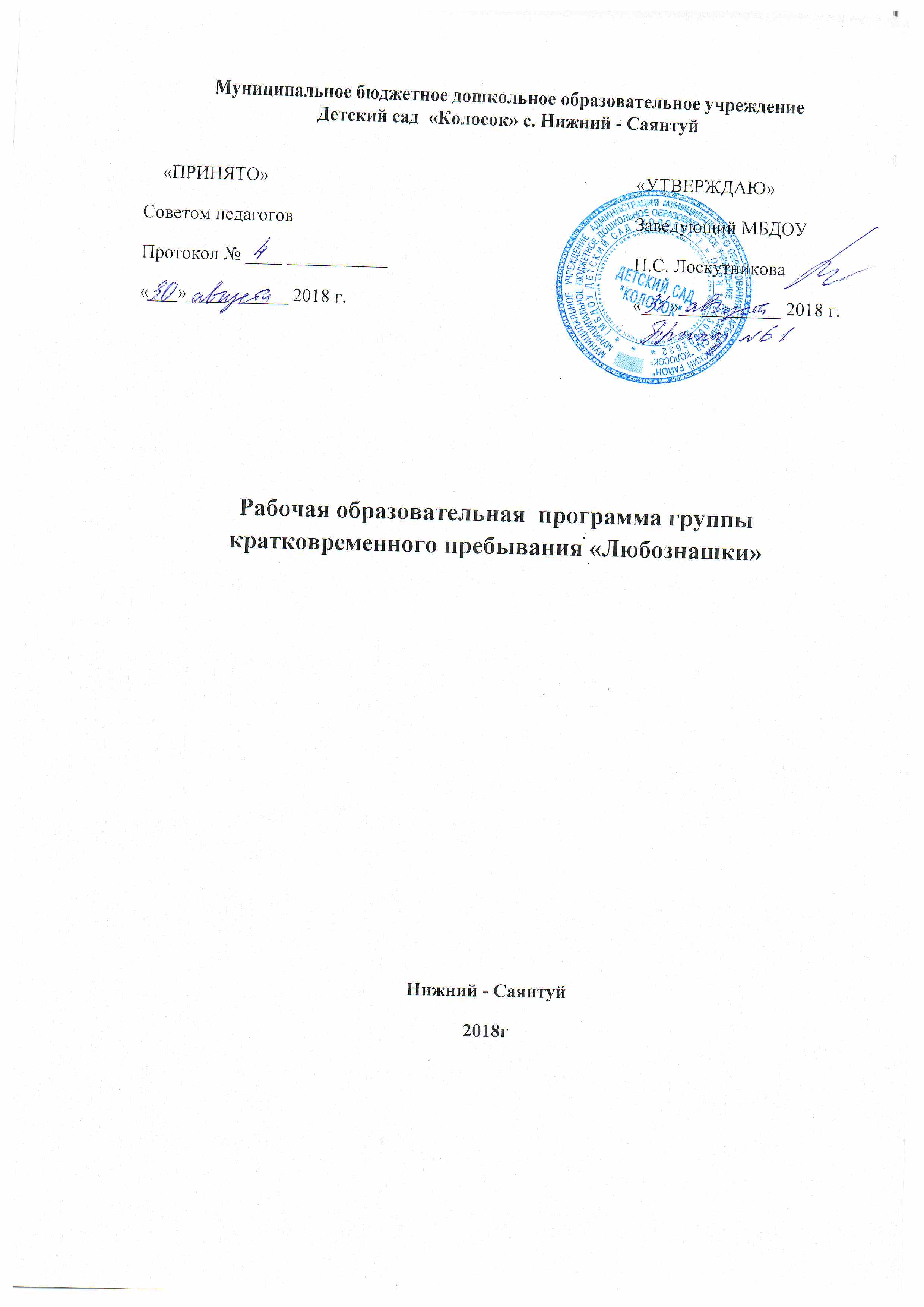 СОДЕРЖАНИЕЦелевой разделПояснительная запискаЦели и задачиПринципы и подходыОсобенности организации образовательного процессаХарактеристика группы (возрастные особенности, характеристика группы, список группы, антропометрия, паспорт здоровья группы, оздоровительные мероприятия, соц.паспорт группы,  традиции группы) Планируемые результаты освоения программыСодержательный разделРеализация образовательной деятельности (5 областей)Формы, способы, методы и средства реализации программыСодержание коррекционной работыПланирование работы с детьмиПримерное годовое планированиеМодель организации совместной деятельности с детьмиВзаимодействие с семьями воспитанниковВариативная часть, формируемая ДОУ Программа по приобщению детей к истории и культуре родного края «Земли лоскутик драгоценный»Программа «СемьЯ»Организационный разделОсобенности организации ППРС в группе и ДОУОрганизация режима пребывания детей в ДОУ3.2.1 Режим дня на теплый, холодный период и летний оздоровительный период3.3. Организация двигательного режима (режим двигательной активности)3.4. Система мониторинга3.5. Перечень программ, технологий, методических пособий для осуществления воспитательно-образовательного процессаЦЕЛЕВОЙ РАЗДЕЛ ПРОГРАММЫ.Пояснительная записка.Рабочая программа разрабатывалась в соответствии с требованиями основных нормативных документов:- Федерального закона «Об образовании в РФ» (Принят 29 декабря 2012 года N 273-ФЗ)- Постановления Главного государственного санитарного врача Российской Федерации от 15 мая 2013 г. N 26 САНИТАРНО-ЭПИДЕМИОЛОГИЧЕСКИЕ ТРЕБОВАНИЯ К УСТРОЙСТВУ, СОДЕРЖАНИЮ И ОРГАНИЗАЦИИ РЕЖИМА РАБОТЫ ДОШКОЛЬНЫХ ОБРАЗОВАТЕЛЬНЫХ ОРГАНИЗАЦИЙ (Санитарно-эпидемиологические правила и нормативы СанПиН 2.4.1.3049-13)         - Федерального государственного образовательного стандарта дошкольного образования         - Основной образовательной программы детского сада  «Колосок»         - В соответствии с климатическими условиями восточно-сибирского региона Российской Федерации, а также с традициями  народной культуры.Цели и задачи  программыЦель программы: создание благоприятных  условий  для полноценного проживания ребенком дошкольного детства, формирование основ  базовой культуры личности, всестороннее развитие  психических и физических качеств в соответствии с возрастными и индивидуальными особенностями, подготовка ребенка к жизни в современном обществе  в условиях ГКП.Задачи:охрана и укрепление физического и психического здоровья детей, в том числе их эмоционального благополучия;обеспечение равных возможностей для полноценного развития каждого ребёнка в период дошкольного детства;создание благоприятных условий развития детей в соответствии с их возрастными и индивидуальными особенностями и склонностями, развитие способностей и творческого потенциала каждого ребёнка;формирование общей культуры личности детей, в том числе ценностей здорового образа жизни, развитие их социальных, нравственных, эстетических, интеллектуальных, физических качеств, инициативности, самостоятельности и ответственности ребёнка, формирование предпосылок учебной деятельности;формирование социокультурной среды, соответствующей возрастным, индивидуальным, психологическим и физиологическим особенностям детей; обеспечение психолого-педагогической поддержки семьи и повышение компетентности родителей (законных представителей) в вопросах развития и образования, охраны и укрепления здоровья детей.1.2 Принципы и подходы к организации образовательного процесса Особенности организации образовательного процесса в группеОбразовательный процесс в группе кратковременного пребывания детского сада строится с учетом того, что дети находятся в детском саду не более 3-х часов и в соответствии с климатическими условиями Республики Бурятия. Ведущие направления в реализации программы — создание благоприятного психологического, эмоционального, физического климата для дошкольника, формирование основ базовой культуры личности, развитие психических и физических качеств, подготовка к жизни в современном обществе, к обучению в школе, приобщение к здоровому образу жизни. использование основных методов и приемов строится с учетом отсутствия у детей базовой дошкольной подготовки (дети начали посещать детский сад с 6-ти лет)Характеристика группыВозрастные особенности детей 6-7 летСоциально-коммуникативное развитие:Дошкольник входит в мир социальных отношений.  Поведение ребенка положительно направлено. Ребенок хорошо ориентирован в правилах культуры поведения, охотно выполняет их.  доброжелательно настроен по отношению к взрослым и сверстникам, вступает в общение, в совместную деятельность, стремится к взаимопониманию, случае затруднений апеллирует к правилам.  Имеет представления о нравственных качествах людей, оценивает поступки с позиции известных правил и норм.  внимателен к эмоциональному и физическому состоянию людей, хорошо различает разные эмоции, проявляет участие и заботу о близких и сверстниках;  имеет близких друзей (друга), с удовольствием общается, участвует в общих делах, обсуждает события, делится своими мыслями, переживаниями.  имеет представления о школе, стремится к своему будущему положению школьника, проявляет уверенность в себе, положительную самооценку, чувство собственного достоинства. Развиваем ценностное отношение к труду  Ребенок проявляет познавательный интерес к профессиям, предметному миру, созданному человеком.  отражает представления о труде взрослых в играх, рисунках, конструировании.  проявляет самостоятельность и инициативу в труде, способен принять цель от взрослого или поставить цель самостоятельно, осуществить процесс, получить результат и оценить его.  самостоятелен и ответственен в самообслуживании, охотно участвует в совместном труде со сверстниками, заинтересован в получении хорошего результата.  добросовестно выполняет трудовые поручения в детском саду, и в семье. Формирование основ безопасного поведения в быту, социуме, природе.  Ребенок имеет представление о безопасном поведении, как вести себя в потенциально опасных ситуациях в быту, на улице, в природе.  Знает, как позвать на помощь, обратиться за помощью к взрослому; знает свой адрес, имена родителей, их контактную информацию;  избегает контактов с незнакомыми людьми на улице;  проявляет осторожность при встрече с незнакомыми животными, ядовитыми растениями, грибами.  внимателен к соблюдению правил поведения на улице, умеет ориентироваться на сигналы светофора. Познавательное развитие: Отличается широтой кругозора, интересно и с увлечением делится впечатлениями.  Организует и осуществляет познавательно-исследовательскую деятельность в соответствии с собственными замыслами.  Проявляет интерес к предметам окружающего мира символам, знакам, моделям пытается устанавливать различные взаимосвязи; владеет системой эталонов осуществляет сенсорный анализ, выделяя в сходных предметах отличие, в разных – сходство.  Может длительно целенаправленно наблюдать за объектами, выделять их проявления, изменения во времени.  Проявляет познавательный интерес к своей семье, социальным явлениям, к жизни людей в родной стране. Задает вопросы о прошлом и настоящем жизни страны.  Рассказывает о себе, некоторых чертах характера, интересах, увлечениях, личных предпочтениях и планах на будущее.  Проявляет интерес к социальным явлениям, к жизни людей в разных странах и многообразию народов мира.  Знает название своего города и страны, ее государственные символы, имя действующего президента некоторые достопримечательности города и страны.  Имеет некоторые представления о жизни людей в прошлом и настоящем, об истории города, страны.Речевое развитие: Ведет деловой диалог со взрослыми и сверстниками, легко знакомится, имеет друзей, может организовать детей на совместную деятельность.  задает вопросы, интересуется мнением других, расспрашивает об их деятельности и событиях жизни;  участвует в разгадывании кроссвордов, ребусов, предлагает словесные игры, читает слова, может написать свое имя печатными буквами, проявляет интерес к речевому творчеству.  в коллективных обсуждениях выдвигает гипотезы, использует речевые формы убеждения, владеет культурными формами выражения несогласия с мнением собеседника; умеет принять позицию собеседника.  успешен в творческой речевой деятельности: сочиняет загадки, сказки, рассказы, планирует сюжеты творческих игр. речь чистая, грамматически правильная, выразительная.  владеет звуковым анализом слов,  проявляет устойчивый интерес к литературе, имеет предпочтения в жанрах литературы, темах произведений; понимает идею произведения, авторское отношение к героям.Художественно-эстетическое развитие:Изобразительное искусство.  ребенок проявляет самостоятельность, инициативу, индивидуальность в процессе деятельности; имеет творческие увлечения;  проявляет эстетические чувства, окликается на прекрасное в окружающем мире и в искусстве; узнает, описывает некоторые известные произведения, архитектурные и скульптурные объекты, предметы народных промыслов, задает вопросы о произведениях, поясняет некоторые отличительные особенности видов искусства;  экспериментирует в создании образа, проявляет самостоятельность в процессе выбора темы, продумывания художественного образа, выбора техник и способов создания изображения; демонстрирует высокую техническую грамотность; планирует деятельность, умело организует рабочие место, проявляет аккуратность и организованность;  адекватно оценивает собственные работы; в процессе выполнения коллективных работ охотно и плодотворно сотрудничает с другими детьми.Художественная литература.  Ребенок проявляет эстетический вкус, стремление к постоянному общению с книгой, желание самому научиться читать;  обнаруживает избирательное отношение к произведениям определенной тематики или жанра, к разным видам творческой деятельности на основе произведения;  называет любимые литературные тексты, объясняет, чем они ему нравятся;  знает фамилии 4-5 писателей, отдельные факты их биографии, называет их произведения, с помощью взрослого рассуждает об особенностях их творчества;  воспринимает произведение в единстве его содержания и формы, высказывает свое отношение к героям и идее;  творчески активен и самостоятелен в речевой, изобразительной и театрально-игровой деятельности на основе художественных текстов.  при восприятии литературного произведения понимает его содержание, не может понять авторской позиции, не чувствителен к языку;Музыка. Развита культура слушательского восприятия;  любит посещать концерты, музыкальный театр, делится полученными впечатлениями;  музыкально эрудирован, имеет представления о жанрах и направлениях классической и народной музыки, творчестве разных композиторов;  проявляет себя во всех видах музыкальной исполнительской деятельности, на праздниках;  активен в театрализации, где включается в ритмо-интонационные игры, помогающие почувствовать выразительность и ритмичность интонаций, а также стихотворных ритмов, певучие диалоги или рассказывания;  проговаривает ритмизированно стихи и импровизирует мелодии на заданную тему, участвует в инструментальных импровизациях.  Физическое развитие: Двигательный опыт ребенка богат; результативно, уверенно, мягко, выразительно с достаточной амплитудой и точно выполняет физические упражнения (общеразвивающие, основные движения. спортивные).  В двигательной деятельности успешно проявляет быстроту, ловкость, выносливость, силу и гибкость.  осознает зависимость между качеством выполнения упражнения и его  результатом  проявляет элементы творчества в двигательной деятельности: самостоятельно составляет простые варианты из освоенных физических упражнений и игр, через движения передает своеобразие конкретного образа (персонажа, животного), стремится к неповторимости (индивидуальности) в своих движениях.  проявляет постоянно самоконтроль и самооценку. Стремится к лучшему результату, к самостоятельному удовлетворению потребности в двигательной активности за счет имеющегося двигательного опыта.  В двигательной деятельности затрудняется в проявлении быстроты, координации (ловкости), выносливости, силы и гибкости;  имеет начальные представления о некоторых видах спорта . Имеет представления о том, что такое здоровье, понимает, как поддержать, укрепить и сохранить его.  Ребенок владеет здоровьесберегающими умениями: навыками личной гигиены, может определять состояние своего здоровья  Может оказать элементарную помощь самому себе и другому (промыть ранку, обработать ее, приложить холод к ушибу, обратиться за помощью ко взрослому).Социальный паспорт (см.Приложение 1)1.5 Планируемые результаты освоения программы    Результатами освоения программы являются целевые ориентиры дошкольного образования, которые представляют собой социально-нормативные возрастные характеристики возможных достижений ребенка.    К целевым ориентирам этапа завершения дошкольного образования относятся следующие социально-нормативные возрастные характеристики возможных достижений ребенка:1. Освоение  культурных  способов  действия2. Инициатива  и  самостоятельность  в   деятельности.3. Положительное  отношение  к  миру  и  окружающим.4. Воображение.5. Развитая  игра.  Понимание  норм  и правил  и  способность следовать  им.6. Развитая  речь.  Основы  грамотности.7. Крупная  и  мелкая  моторика.  Управление  движениями.8. Произвольность.  Развитая  волевая  сфера.9. Любознательность.  10. Начальные  знания  о  себе  и  мире.11. Принятие  собственных  решений.  СОДЕРЖАТЕЛЬНЫЙ РАЗДЕЛ.2.1.Реализация образовательной деятельности (пять областей)Формы, способы, методы и средства реализации программыСодержание коррекционной работыКоррекция недостатков в физическом или психическом развитии детей осуществляется в ходе режимных моментов; самостоятельной деятельности детей; взаимодействия с семьями детей по реализации  программы   Задачами деятельности по коррекционной работе являются:– развитие физических, интеллектуальных, нравственных, эстетических и    личностных качеств;– формирование предпосылок учебной деятельности;– сохранение и укрепление здоровья;– коррекция недостатков в физическом и (или) психическом развитии детей;– создание современной развивающей предметно-пространственной среды, комфортной как для детей и их родителей (законных представителей)и педагогического коллектива;– формирование у детей общей культуры.В течение месяца с момента начала посещения группы осуществляется педагогическая   диагностика. Результаты проведенного обследования развития ребенка используются для составления адаптированной рабочей программы, выстраиваемой на основе основной образовательной программы группы путем применения адекватных способов индивидуализации и создания специальных условий ее реализации.В адаптированной рабочей программе определяется оптимальное соотношение форм и видов деятельности, индивидуализированный объем и глубина содержания, специальные психолого-педагогические технологии, учебно-методические материалы и технические средства ( см. Приложение 2)2.4 Планирование работы с детьмиСтруктура образовательного процесса:Деятельность в течении дня  делится на 2 блока:Образовательный блок (8.30-9.30) включает в себя:образовательную деятельность, реализуемую в процессе организации различных видов детской деятельности (игровой, коммуникативной, трудовой, познавательно-исследовательской, продуктивной, музыкально-художественной, чтения);образовательную деятельность, осуществляемую в ходе режимных моментов;самостоятельную деятельность детей;взаимодействие с семьями воспитанников по вопросам реализации ООП ДО.Развивающий блок (9.30-11.00) -организованное обучение в соответствии с расписанием организованной образовательной деятельности ООД, реализуемой во всех видах детской деятельности (игровой, коммуникативной, трудовой, познавательно- исследовательской, продуктивной, музыкально-художественной, чтения);Структура учебного годаОрганизованные занятия проводятся с 1 сентября по 30 мая-организационно-адаптационный период (01-15 сентября)-учебный период (с15 сентября-31 октября)-"творческие каникулы" (с 3 ноября по 6 ноября)-учебный период (с 7 ноября по 23 декабря)-"новогодние каникулы" (с 26 декабря по 9 января)-учебный период(с 10 января по 24 марта)-"творческие каникулы" (с 26 по 31 марта)-учебный период(с 1апреля по 16 мая)-диагностический период (с 19 по 26 мая)Продолжительность непрерывной непосредственно образовательной деятельности для детей от 6 до 7 лет – не более 30 минут. Максимально допустимый объем образовательной нагрузки 1,5 часа. В середине времени, отведенного на непрерывную образовательную деятельность, проводятся физкультурные минутки. Перерывы между периодами непрерывной образовательной деятельности – не менее 10 минут.Образовательная деятельность в ходе режимных моментов2.5 Планирование работы с детьми в группеВ рабочей программе предусмотрен примерный гибкий учебный план.(см Приложение 2)Календарно-тематическое планирование на 2017-2018 учебный годМодель организации совместной деятельности педагога с детьми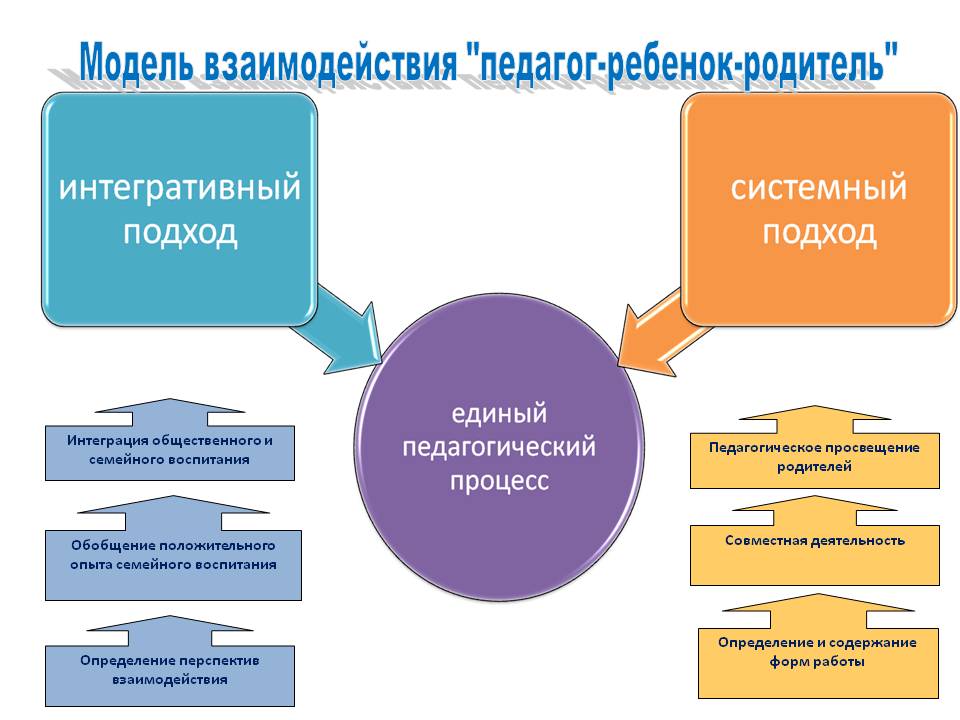 Образовательная среда в группе стимулирует у детей интерес к познавательной деятельности, способствует проявлению у детей инициативы и критического мышления.Взаимодействие с семьями воспитанниковВариативная часть, формируемая ДОУ.2.8.1.Программа по приобщению детей к истории и культуре родного края «Земли лоскутик драгоценный»Цель программы - обеспечить направленность содержания образовательно-воспитательного процесса по социализации  путем  ознакомление детей с историей и культурой родного края, природным, социальным и рукотворным миром, который окружает ребенка.Основные  задачи программы
1. Знакомить детей с природой родного края, с историей, бытом, культурой ближайшего окружения - семьи, детского сада, своего рода, народов (русского, бурятского, эвенков и др.), проживающих на территории Республики Бурятия 2.Воспитывать у дошкольников интерес к истории и культуре малой и большой Родины, семейной, родной этнической, региональной и мировой культуры, поликультурную компетенцию. 3.Использовать средства краеведения для всестороннего развития  детей дошкольного возраста, сочетая в работетрадиционные и инновационные методы работы. Разделы программы1.Моя дружная семья2 Село  родное Вахмистрово3.Уголок планеты, где мы живем(моя Бурятия)
4.Байкал-жемчужина Сибири5.Отечество мое России2.8.2. Программа по формированию у родителей адекватного восприятия возможностей собственного ребенка «Семь Я» (см Приложение 3)III.ОРГАНИЗАЦИОННЫЙ РАЗДЕЛ.3.1 Особенности организации предметно-пространственной среды в группе Развивающая предметно-пространственная среда обеспечивает максимальную реализацию образовательного потенциала пространства ДОУ, группы и участка, материалов, оборудования и инвентаря для развития детей дошкольного возраста в соответствии с особенностями каждого возрастного этапа, охраны и укрепления их здоровья, возможность общения и совместной деятельности детей (в том числе детей разного возраста) и взрослых, двигательной активности детей, а также возможности для уединения.    Развивающая предметно-пространственная среда должна обеспечивает реализацию различных образовательных программ;учет национально-культурных, климатических условий, в которых осуществляется образовательная деятельность; учет возрастных особенностей детей.     Развивающей  среды  построена  на  следующих  принципах:насыщенность; трансформируемость; полифункциональность; вариативной;доступность;безопасной.Организация режима пребывания детей в образовательном учрежденииЕжедневная организации жизни и деятельности детей осуществляется с учетом:-построения образовательного процесса на адекватных возрасту формах работы с детьми: основной формой работы с детьми дошкольного возраста и ведущим видом деятельности для них является игра;-решения программных образовательных задач в совместной деятельности взрослого и детей и самостоятельной деятельности детей не только в рамках непосредственно образовательной деятельности, но и при проведении режимных моментов в соответствии со спецификой дошкольного образования.3.2.1.Режим дняОрганизация двигательного режима3.4 Система мониторинга (см Приложение 4) 3.5. Перечень методических пособий, программ для осуществления воспитательно-образовательного процесса1.Пензулаева Л. И. Физическая культура в детском саду. Подготовительная  группа– М.: Мозаика – Синтез 2012г.2.Степаненкова Э. Я. Сборник подвижных игр – М.: Мозаика – Синтез 2012г.3.Шорыгина Т. А. Беседы о здоровье – Сфера 2004г.Кравченко И. В., Т. Л. 4.Долгова Прогулка в детском саду – Сфера 2010г.О здоровье всерьез. 5.Профилактика нарушения осанки и плоскостопия у дошкольников(иллюстрации). М.: Детство-пресс.6.Наглядно-методический комплект. Досуг. Игра. – М.: Детство-пресс7.Павлова Л. Ю. Сборник дидактических игр по ознакомлению с окружающим миром – М.: Мозаика – Синтез 2013г.8.Петрова В. И., Стульник Т. Д. Нравственное воспитание в детском саду – М.: Мозаика – Синтез 2006г.9.Куцакова Л. В. Трудовое воспитание в детском саду – М.: Мозаика – Синтез 2012г.10.Белая К. Ю. Формирование основ безопасности у дошкольников – М.: Мозаика – Синтез 2012г.11.Саулина Т. Ф. «Три сигнала светофора» Ознакомление дошкольников с правилами дорожного движения – М.: Мозаика – Синтез 2010г.12.Шорыгина Т. А. Беседы о правилах дорожного движения с детьми – М.: Сфера 2010г.13.Добро пожаловать в экологию! Демонстр. Картины и динам. модели  Подготовит группа ФГОС – М.: Детство-пресс.14.Этнография для дошкольников. Народы России. Обычаи. Фольклор. - М.: Детство-пресс.15.Все работы хороши. Детям о профессиях - М.: Детство-пресс.16.Беседы с детьми дошкольного возраста о ВОВ – М.: Карапуз17.Раз планета, два комета. Астрономия для малышей - М.: Детство-пресс.18.Детям о самом важном. Наша родина – Россия – М.: Сфера19.Ушакова О. С. Занятия по развитию речи для детей 5 – 7 лет . — М.: Сфера 2009г.20.О. С. Ушакова Развитие речи и творчества дошкольников – М.: СфераВаренцова Н. С. Обучение дошкольников грамоте – М.: Мозаика – Синтез 201121.Демонстрационный материал к занятиям ( «Животные», «Занятия с детьми», «Живая природа») – М.: Сфера22.О. С. Ушакова Развитие речи в картинках.23.Наш детский сад. Обучение дошкольников рассказыванию – М.:24.Организация опытно-экспериментальной деятельности в ДОУ - М.: Детство-пресс.25.Лыкова И.А. Художественный труд в детском саду: 4-7 лет. – Изд. : Карапуз, 2009.26 Куцакова Л. В. Творим и мастерим. Ручной труд в детском саду и дома – М.: Мозаика – Синтез 2007г.27 Комарова Т. С. Художественное творчество система работы в подготовительной группе детского сада – М.: мозаика – Синтез 2012г.28 Швайко Г. С. Занятия по изобразительной деятельности в детском саду  Наглядно – дидактические пособия: Филимоновская игрушка; Дымковская игрушка; Хохломская роспись; Сказочная гжель; Городецкая роспись.Плакат.  Портреты русских детских писателей 20 векаПлакат. Портреты зарубежных детских писателей.Дошкольникам об искусстве – М.: Детство-пресс.Приложение 1Заведующий МБДОУ:       _________   Н.С. ЛоскутниковаМуниципальное бюджетное  дошкольное образовательное учреждениеДетский сад «Колосок» с. Нижний СаянтуйСоциальный паспорт Группы кратковременного пребывания2018-2019 год«____»_________________2018 г.ПринципыПодходыРазвивающего обученияРазвитие ребенка,  амплификация  детского развитияНаучной обоснованности и практической применимостиВ соответствии с основными положениями возрастной психологии и дошкольной педагогикиКомплексно – тематический В соответствии с темами и события, происходящими в группе Полноценное проживание ребенком всех этапов детства и  поддержка детской  инициативыЛичностно – развивающий и гуманистический характер взаимодействия Принцип учета этнокультурной ситуации развития детей.Поликультурный характер взаимодействияНаправления развитияВиды детской деятельностиФормы образовательной деятельностиФормы образовательной деятельностиФизическое развитиеНОД по физическому воспитанию:- сюжетно-игровые- тематические-классическиеВ занятиях по физическому воспитанию:-сюжетный комплекс-подражательный комплекс- комплекс с предметамиФиз.минуткиДинамические паузыПодвижная игра большой, малой подвижности и с элементами спортивных игрРазвлечения, ОБЖ,Утренняя гимнастикаДвигательная разминка во время перерыва между занятиямиДинамические паузы во время НОДПодвижные игры и физические упражнения на прогулкеИндивидуальная работа по развитию движений на прогулкеНОД по физической культуреСамостоятельная двигательная деятельностьУтренняя гимнастикаДвигательная разминка во время перерыва между занятиямиДинамические паузы во время НОДПодвижные игры и физические упражнения на прогулкеИндивидуальная работа по развитию движений на прогулкеНОД по физической культуреСамостоятельная двигательная деятельностьСоциально-коммуникативное развитие1. Развитие  игровой  деятельности1. Развитие  игровой  деятельности1. Развитие  игровой  деятельностиСоциально-коммуникативное развитиеИгры-экспериментированиеСюжетные самодеятельные игры (с собственными знаниями детей на основе их опыта). Внеигровые формы:самодеятельность дошкольников;изобразительная деятельность;труд в природе;экспериментирование;конструирование;бытовая деятельность;наблюдениеИгры-экспериментированиеСюжетные самодеятельные игры (с собственными знаниями детей на основе их опыта). Внеигровые формы:самодеятельность дошкольников;изобразительная деятельность;труд в природе;экспериментирование;конструирование;бытовая деятельность;наблюдениеЗанятия, наблюдения, чтение художественной литературы, видеоинформация, досуги, праздники, обучающие игры, досуговые игры,Самостоятельные сюжетно-ролевые игры, дидактические игры, досуговые игры с участием воспитателейСоциально-коммуникативное развитие2. Приобщение  к  элементарным  общепринятым     нормам  и  правилам   взаимоотношения  со  сверстниками   и  взрослыми2. Приобщение  к  элементарным  общепринятым     нормам  и  правилам   взаимоотношения  со  сверстниками   и  взрослыми2. Приобщение  к  элементарным  общепринятым     нормам  и  правилам   взаимоотношения  со  сверстниками   и  взрослымиСоциально-коммуникативное развитиеИгровая деятельность(игры  в парах, совместные игры с несколькими партнерами, хороводные игры, игры с правилами), дидакт. игры, сюжетно-ролевые игры,   дежурство, самообслуживание, подвижные, театрализованные игры, продуктивная деятельностьИгровая деятельность(игры  в парах, совместные игры с несколькими партнерами, хороводные игры, игры с правилами), дидакт. игры, сюжетно-ролевые игры,   дежурство, самообслуживание, подвижные, театрализованные игры, продуктивная деятельностьБеседы- занятия, чтение    худ. литературы, проблемные ситуации, поисково –творческие задания, праздники, просмотр видеофильмов,театрализованные постановки, решение задачСоциально-коммуникативное развитие3. Формирование гендерной, семейной и гражданской принадлежности  3. Формирование гендерной, семейной и гражданской принадлежности  3. Формирование гендерной, семейной и гражданской принадлежности  Социально-коммуникативное развитиеСюжетно-ролевая игра, дидактическая игра, настольно-печатные игры, продуктивная деятельность, дежурствоСюжетно-ролевая игра, дидактическая игра, настольно-печатные игры, продуктивная деятельность, дежурствоВикторины, КВН, познавательные досуги, тематические досуги, чтение, рассказ,экскурсия.Социально-коммуникативное развитие4. Формирование патриотических чувств4. Формирование патриотических чувств4. Формирование патриотических чувствСоциально-коммуникативное развитиерассматривание иллюстраций,дидактическая игра, изобразительная деятельностьрассматривание иллюстраций,дидактическая игра, изобразительная деятельностьпознавательные беседы, развлечения, настольные игры, чтение, творческие задания, видеофильмыСоциально-коммуникативное развитие5.Формированиеоснов  собственной  безопасности5.Формированиеоснов  собственной  безопасности5.Формированиеоснов  собственной  безопасностиСоциально-коммуникативное развитиеРассматриваниеиллюстраций Дидактическая игра ПродуктивнаядеятельностьДля  самостоятельной игровой  деятельности  -   разметка  дороги  вокруг  детского  сада,Творческие задания,РассматриваниеИллюстраций, Дидактическая игра, ПродуктивнаядеятельностьРассматриваниеиллюстраций Дидактическая игра ПродуктивнаядеятельностьДля  самостоятельной игровой  деятельности  -   разметка  дороги  вокруг  детского  сада,Творческие задания,РассматриваниеИллюстраций, Дидактическая игра, ПродуктивнаядеятельностьБеседы,  обучение,ЧтениеОбъяснение, напоминаниеУпражнения,РассказПродуктивнаяДеятельностьРассматриваниеиллюстрацийРассказы, чтениеСоциально-коммуникативное развитие6.Развитие трудовой деятельности6.Развитие трудовой деятельности6.Развитие трудовой деятельностиСоциально-коммуникативное развитиеДидактические игры, рассматривание иллюстраций,сюжетно-ролевые игры, продуктивная деятельность, ведение календаря природы,Дидактические игры, рассматривание иллюстраций,сюжетно-ролевые игры, продуктивная деятельность, ведение календаря природы,Чтение художественной литературыПоручения, игровые ситуации,Речевое развитие1.Развитие свободного общения со взрослыми и детьми1.Развитие свободного общения со взрослыми и детьми1.Развитие свободного общения со взрослыми и детьмиРечевое развитие- Самостоятельная художественно-речевая деятельность детей- Сюжетно-ролевая игра.- Игра- импровизация по мотивам сказок.- Театрализованные игры.- Игры с правилами.- Игры парами (настольно-печатные)- Совместнаяпродуктивная деятельность детей- Самостоятельная художественно-речевая деятельность детей- Сюжетно-ролевая игра.- Игра- импровизация по мотивам сказок.- Театрализованные игры.- Игры с правилами.- Игры парами (настольно-печатные)- Совместнаяпродуктивная деятельность детей- Имитативные упражнения- Чтение,  рассматривание иллюстраций  (беседа.)- Совместная продуктивная деятельность.-  Работа в книжном уголке- Проектная  деятельностьРечевое развитие2.Развитие всех компонентов устной речи2.Развитие всех компонентов устной речи2.Развитие всех компонентов устной речиРечевое развитие- Игра-драматизация- Совместнаяпродуктивная и игровая деятельность детей.- Самостоятельная художественно-речевая деятельность- Игра-драматизация- Совместнаяпродуктивная и игровая деятельность детей.- Самостоятельная художественно-речевая деятельность- Дидактические игры- Игры-драматизации- Экспериментирование с природным материалом- Разучивание, пересказ- Речевые задания и упражнения- Разучивание скороговорок, чистоговорок.- Обучению пересказу литературного произведенияРечевое развитие3.Практическое овладение нормами речи (речевой этикет)3.Практическое овладение нормами речи (речевой этикет)3.Практическое овладение нормами речи (речевой этикет)Речевое развитие- Самостоятельная художественно-речевая деятельность- Совместнаяпродуктивная и игровая деятельность детей.- Сюжетно- ролевые игры- Самостоятельная художественно-речевая деятельность- Совместнаяпродуктивная и игровая деятельность детей.- Сюжетно- ролевые игры- Интегрированные занятия- Чтение художественной литературыРечевое развитие4.Формирование  интереса  и потребности  в чтении4.Формирование  интереса  и потребности  в чтении4.Формирование  интереса  и потребности  в чтенииРечевое развитиеПересказДраматизацияРассматривание иллюстрацийПродуктивная деятельностьигрыПересказДраматизацияРассматривание иллюстрацийПродуктивная деятельностьигрыЧтение художественной и познавательной литературыТворческие задания ПересказДосугиСитуативное общениеТворческие игрыЧтение литературы, подбор загадок, пословиц, поговорокПознавательное развитие1.Развитие элементарных математических представлений1.Развитие элементарных математических представлений1.Развитие элементарных математических представленийПознавательное развитиеИгры (дидактические,  развивающие, подвижные)Игры (дидактические,  развивающие, подвижные)Интегрированные  занятияПроблемно-поисковые ситуацииУпражненияИгры (дидактические, подвижные)РассматриваниеНаблюдениеЧтениеПознавательное развитие2. Детское  экспериментирование2. Детское  экспериментирование2. Детское  экспериментированиеПознавательное развитиеИгры (дидактические, развивающие, подвижные)Игры-экспериментирования Игры с использованием дидактических материаловНаблюдениеИгры (дидактические, развивающие, подвижные)Игры-экспериментирования Игры с использованием дидактических материаловНаблюдениеЭкспериментированиеИгровые занятия с использованием полифункционального игрового оборудованияИгровые упражненияИгры (дидактические, подвижные)ПоказТематическая прогулкаПознавательное развитие3.Формирование  целостной  картины  мира, расширение  кругозора3.Формирование  целостной  картины  мира, расширение  кругозора3.Формирование  целостной  картины  мира, расширение  кругозораПознавательное развитиеСюжетно-ролевая играИгры с правиламиРассматриваниеНаблюдениеЭкспериментированиеИсследовательская деятельностьКонструированиеРазвивающие игрыСамостоятельная художественно-речевая деятельностьДеятельность в уголке природыСюжетно-ролевая играИгры с правиламиРассматриваниеНаблюдениеЭкспериментированиеИсследовательская деятельностьКонструированиеРазвивающие игрыСамостоятельная художественно-речевая деятельностьДеятельность в уголке природыСюжетно-ролевая играИгровые обучающие ситуацииНаблюдениеРассматривание, просмотр фильмов, слайдов Труд  в уголке природе, огороде, цветникеЦелевые прогулкиЭкспериментирование, опытыИсследовательская деятельностьКонструированиеРазвивающие игрыБеседаРассказПроблемные ситуацииХудожественно-эстетическое развитиеРазвитие продуктивной  деятельностиРазвитие детского творчества3. Приобщение  к  изобразительному искусствуРазвитие продуктивной  деятельностиРазвитие детского творчества3. Приобщение  к  изобразительному искусствуРазвитие продуктивной  деятельностиРазвитие детского творчества3. Приобщение  к  изобразительному искусствуХудожественно-эстетическое развитиеСамостоятельное художественное творчествоИграПроблемная ситуацияСамостоятельное художественное творчествоИграПроблемная ситуацияРассматривание предметов искусстваБеседаЭкспериментирование с материаломРисованиеАппликацияЛепкаХудожественный трудДидактические игрыХудожественно-эстетическое развитие4.Развитие  музыкально-художественной деятельности;  приобщение к музыкальному искусству4.Развитие  музыкально-художественной деятельности;  приобщение к музыкальному искусству4.Развитие  музыкально-художественной деятельности;  приобщение к музыкальному искусствуХудожественно-эстетическое развитиеСоздание условий для самостоятельной музыкальной деятельности в группе: подбор музыкальных инструментов (озвученных и неозвученных), музыкальных игрушек, театральных кукол, атрибутов.Музыкально-дидактические игрыСоздание условий для самостоятельной музыкальной деятельности в группе: подбор музыкальных инструментов (озвученных и неозвученных), музыкальных игрушек, театральных кукол, атрибутов.Музыкально-дидактические игрыЗанятияПраздники, развлеченияМузыка в повседневной жизни:-Театрализованная деятельность-Слушание музыкальных сказок,- Беседы с детьми о музыке;- Рассматривание иллюстраций в детских книгах, репродукций, предметов окружающей действительности;- Рассматривание портретов композиторовОбразовательная областьФормы и способы реализации программыМетоды реализации программыФизическое развитиеУтренняя гимнастикаДвигательная Динамические паузы во время НОДПодвижные игры и физические упражнения на прогулкеИндивидуальная работа по развитию движений на прогулкеКоррегирующая гимнастикаНОД по физической культуреСамостоятельная двигательная деятельностьФизкультурно- спортивные праздникиНаглядные- зрительные- слуховыеСловесные- объяснения, пояснения, указания;- подача команд, распоряжений, сигналов;- вопросы к детям;- образный сюжетный рассказ, беседа;- словесная инструкция.Практические- повторение упражнений- проведение упражнений в игровой форме;- проведение упражнений в соревновательной формеСоциально-коммуникативное развитиеИгры-экспериментированияСюжетные самодеятельные игрыОбучающие игрыДосуговые игры  Беседы на этические темы.Чтение художественной литературы.Рассматривание иллюстраций.Рассказывание и обсуждение картин, иллюстраций.Просмотр телепередач, видеофильмов.Задачи на решение коммуникативных ситуаций.Придумывание сказок.Пример взрослого и детей.Целенаправленное наблюдение.Организация интересной деятельности (общественно-полезный труд).Разыгрывание коммуникативных ситуаций.Содание контрольных педагогических ситуаций.Речевое развитиеЧтение литературного произведения.Рассказ литературного произведения.Беседа о прочитанном произведении.Обсуждение литературного произведения.Театрализованная игра.Игра на основе сюжета литературного произведения.Продуктивная деятельность по мотивам прочитанного.Сочинение по мотивам прочитанного.Ситуативная беседа по мотивам прочитанного.Непосредственное наблюдениеОпосредованное наблюдение.Чтение и рассказывание художественных произведений;Заучивание наизусть;Пересказ;Общая беседа;Рассказывание без опоры на наглядный материал.Дидактические игры;Игры-драматизации, инсценировки,Дидактические упражнения, пластические этюды, хороводные игры.Познавательное развитиеОбучение в повседневных бытовых ситуацияхДемонстрационные опыты.Сенсорные праздники на основе народного календаря.Коллективное занятие при условии свободы участия в нем.Занятие с четкими правилами, обязательное для всех, фиксированной продолжительности .Свободные беседы гуманитарной направленности по истории математики.Самостоятельная деятельность в развивающей среде.Изобразительная и конструктивная деятельность.Экспериментирование и опыты.Наблюдения.Праздники и развлечения.Индивидуальные беседы.Решение логических задач, загадок.Приучение к размышлению, логические беседы.Рассматривание иллюстраций.Просмотр телепередач, видеофильмов.Целенаправленное наблюдение.ЭкспериментированиеНаблюдениеХудожественно-эстетическое развитиеКонструирование по модели.Конструирование по условиям.Конструирование по образцу.Конструирование по замыслу.Конструирование по теме.Метод пробуждения ярких эстетических эмоций и переживанийМетод побуждения к сопереживанию.Метод сенсорного насыщения.Метод эстетического выбора.Метод сотворчества.Наглядный: сопровождение музыкального ряда изобразительным, показ движений.Словесный.Словесно-слуховой.Слуховой.Игровой.Практический.Базовая часть (не менее 60%)   ПОП "Детство"Базовая часть (не менее 60%)   ПОП "Детство"Базовая часть (не менее 60%)   ПОП "Детство"Образовательные области Вид учебной деятельностиКоличество занятий Физическое развитие Физическая культура              2Социально-коммуникативное развитиеСоциализация -Познавательное развитиеПознавательно-исследовательская               1Познавательное развитиеФЦКМ               0,5Познавательное развитиеФЭМП               2Речевое развитие Развитие речи               1Речевое развитие Чтение художественной литературы               1Художественно-эстетическое развитиеМузыка                2Общее количество часов9,5Вариативная часть, формируемая ДОУСоциально-коммуникативноеСоциализация (Программ а по приобщению детей к истории и культуре родного края "Земли лоскутик драгоценный")1,5Художественно-эстетическоеПродуктивные виды деятельности (Программа художественного воспитания, обучения и развития детей 2-7 лет "Цветные ладошки" )               3Физическое развитие Рабочая программа совместной деятельности по хореографии и игровому стретчингу1Общее количество часов5,5ИТОГО15Коррекционное направление(индивидуальная работа с детьми)4Направление деятельностиНаправление деятельностиВзаимодействие взрослого и ребенка в различных видах деятельностиВзаимодействие взрослого и ребенка в различных видах деятельностиСюжетно-ролевая играежедневноДидактические и развивающие игрыежедневноПодвижные игрыежедневноНаблюдение ежедневноКонструктивно-модельная деятельность1Экспериментирование 1Театрализованные игры1Трудовая деятельность(дежурство, самообслуживание)ежедневноЧтение художественной литературыежедневноСитуативные беседы в ходе режимных моментовежедневноПрогулки ежедневноРазвлечения 1Целевые прогулки1 раз в месяцСамостоятельная деятельность детейСамостоятельная деятельность детейСамостоятельная деятельность детей в центрах развитияежедневноПознавательно-исследовательскаяежедневноБлок кварталМесяцНеделяТематическая неделя Примерное направление развития образовательных ситуацийРекомендуемое итоговое мероприятие1ОсеньСентябрь1 Наш детский садМы снова вместе.Детский сад - моя вторая семья.Впечатления  о лете.Сегодня – дошколята, завтра школьники.«Визитная карточка группы»: название, обоснование названия, афиша событий.Организация вечера досуга для летних именинников.1ОсеньСентябрь2Осенняя пора, очей очарованьеРанняя осеньОсенние цветыОсенний урожайПроведение тематического мероприятия « День дегустатора фруктовых и овощных блюд»Книга рецептов «Осенние угощения» - осенние салаты, бутерброды.1ОсеньСентябрь3Труд взрослых. ПрофессииСельскохозяйственный труд.Опасные профессииДень дошкольного работникаВыставка рисунков «Кем я хочу стать»1ОсеньСентябрь4Земля – наш общий домНаша планетаМногообразие стран и народов на нашей планетеПодводное царствоПодземные богатства землиВыставка глиняных изделий «Умельцы»1ОсеньОктябрь1Моя малая родинаДостопримечательности селаКультурные ценности, прошлое и настоящее села.Природа селаПожилые люди в жизни страны и семьиКоллективное панно – коллаж с символами села.Продуктивная деятельность социальной направленности «Подарки для пожилых людей»1ОсеньОктябрь2Я люблю тебя, РоссияМоя РоссияГосударственная символикаЗнаменитые люди РоссииВикторина «Что мы знаем о России»1ОсеньОктябрь3Осень золотая в гости к нам пришлаКрасота осенней природыОсенние хлопоты человекаОсенние заботы животных и птиц.Хлеб -  всему головаПраздник «Золотая осень»1ОсеньОктябрь4Книжная неделяОткуда книга пришла?Герои любимых сказокСвойства бумагиКнижный гипермаркетВ гостях у книги (экскурсия в библиотеку)Изготовление детьми книг «Книжки – малышки»1ОсеньНоябрь1Мир комнатных растенийУход за комнатными растениямиСтадии жизниЦелебные свойстваВыставка творческих работ «Моё любимое комнатное растение»1ОсеньНоябрь2Поздняя осеньГусей крикливых караванПризнаки поздней осениПриродные изменения в осенний периодВикторина «Осень»1ОсеньНоябрь3Семья и семейные традицииРодственные отношенияРодословная семьиБезопасность в домеКонцерт детской самодеятельности1ОсеньНоябрь4Наши добрые дела5. День МатериПомощники, поступки детей.Давайте говорить друг другу комплименты!Как понять друг друга?Самый родной человекЖенщина труженицаПрофессия моей мамыТеатрализованное представление «Что такое доброта?»Музыкально – литературная гостиная для мам «Ты одна у меня на свете» 2 ЗимаДекабрь1Зимушка-зима Зимние месяцыПриродные явления зимой, признаки зимы.Зимовьё птиц и зверейРазвлечение «Здравствуй гостья зима» Акция « Накормите птиц зимой»2 ЗимаДекабрь2Будь осторожен!Зимние игры и забавыБереги себя сам  (профилактика детского травматизма)Осторожно, грипп! Как укрепить организм зимой?Игры – забавы «Мы на лыжах в лес идём»2 ЗимаДекабрь3Готовимся к Новогоднему праздникуЁлочные игрушкиКак отмечать Новый год.Как ёлку  наряжалиАкция «Живи ёлочка!»«Берегите ёлки, не губите ёлки!»2 ЗимаДекабрь4Зимние чудесаЗимние загадкиМорозный узор на стеклеНовогодние традицииПраздник « Новогодний маскарад»2 ЗимаЯнварь2Неделя игрыВолшебные сказки Рождества.Безопасность зимойОпыты и экспериментыРазвлечение «Рождественские дни»Снежные постройки.2 ЗимаЯнварь3Неделя творчестваДымковские игрушкиМатрёшкаПавлово – посадский платок«Сказка – ложь, да в ней намёк…»Викторина о народных промыслах и их отличительных особенностяхВыставка творческих работ2 ЗимаЯнварь4Зимушка хрустальнаяВспоминаем Новый годВолшебница – водаЛёд, снег, водаРазвлечение «Зимние катания»2 ЗимаФевраль1Бурятия – мой край роднойУголок планеты, где мы живёмКультурные традиции народов Бурятии.Достопримечательности.Памятные места родного города.Музыкально развлечение «Священный месяц – Сагалгаан»2 ЗимаФевраль2Друзья спортаБудем спортом заниматьсяЗимний спортОлимпийские игрыВесёлые старты2 ЗимаФевраль3Юные путешественникиСевер – царство снега и  льда.По морям океанам.Глобус – модель ЗемлиКоллективная работа «На морском дне»2 ЗимаФевраль4Защитника ОтечестваНаша армия.Будем Родине служить.Военная техникаПраздник «День Защитника Отечества»3 ВеснаМарт1Моя прекрасная ледиСамая красивая мамочка моя.Профессия моей мамы.Много у мамы по дому забот.Праздник «8 марта»3 ВеснаМарт2Весна пришла!Весна идёт, весне дорогу.Признаки весны, природные явления весной.Путешествие в весенний лес.Концерт детской самодеятельности3 ВеснаМарт3Байкал – Жемчужина СибириЗаповедное ожерелье Байкала.Флора и Фауна БайкалаЭксперименты с водой, песком, камнями.День Байкала3 ВеснаМарт4Юный гражданинЧто такое права человека.Что я знаю о себе.Имею права и обязанности.Что такое хорошо и что такое плохоСоставление мини – альбома «Мои права» (что разрешают дома, как организуется детский досуг, как проявляется уважительное отношение членов семьи друг другу)3 ВеснаАпрель1Мир предметов и техникиТехника – наша помощница.ЭлектроприборыПредметы из металла, пластмассы, стекла.Досуг «У меня зазвонил телефон» (подвижные и словесные игры)3 ВеснаАпрель2Космические просторыПолёт в Космос.Звёздное небо.Планеты солнечной системы.«Космос – дело серьезное» - День космонавтики .3 ВеснаАпрель3Дорожная АзбукаТранспорт на улице нашего города (села).Дорожные помощники.Сотрудники дорожной безопасности.Правила поведения в общественном транспорте.Выставка творческих работ «Такой разный транспорт»3 ВеснаАпрель4Пожарная безопасность«Ни ночью, ни днём не балуйтесь дети с огнём»Знакомство с первичными средствами пожаротушения.В мире опасных предметов.КВН «Что мы знаем о пожарной безопасности»Развлечение «Юные пожарные»3 ВеснаМай1За мирное детство спасибоНаша страна в грозные годы.Города Герои.Памятники героям войны.Праздник «День победы»3 ВеснаМай2Искусство и культураАрхитектура родного города (села).Знакомство со скульптуройПутешествие по сказкам А.С.ПушкинаСоздание импровизированного «Музея скульптуры» (выставка фигурок животных из фарфора, дымковские и гжельские игрушки).3 ВеснаМай3Фестиваль наших достиженийЭкологическая тропа.Юные садовники.Лекарственные растения.Готовимся к выпускному баллу.Праздник «До свидания детский сад»3 ВеснаМай4  Фестиваль наших достиженийЭкологическая тропа.Юные садовники.Лекарственные растения.Готовимся к выпускному баллу.Праздник «До свидания детский сад»4ЛетоИюнь1«Ребёнок в мире людей»День защиты детей; День дружбыДень рожденья великого поэта; День берёзки; День физкультурника.«Дружат дети всей земли» - День защиты детей«Пушкинская неделя»4ЛетоИюнь2«Неделя интересных дел»День флага России; День архитектуры; День рифмы; День имени;День именинника, День любознательности.«Мне посчастливилось родиться на Руси» День независимости России«Что в имени моём…»4ЛетоИюнь3«Научился сам -  научи другого»День мастерилок; День доктора Айболита; День забав; День чистоты;День хороших манер; «В гостях у доктора Айболита»4ЛетоИюнь4«Неделя весёлых игр и забав»День радуги; День спорта; День игры; День любимой игрушки;«Моя любимая игрушка»4ЛетоИюль1«Неделя контрастов»День белого кораблика; День контрастов; День солнца;День воды. День рыбалки.День мыльных пузырей «Солнце, воздух и вода наши лучшие друзья»4ЛетоИюль2«Неделя спорта и здоровья»День здоровья; День спорта; День мячика; День лошадки.День любимой игрушки«Фестиваль наших достижений»4ЛетоИюль3«Бабушкин сундучок» День дерева; День огородника;  День лекарственных растений; День загадок, День сказок«Что за чудо эти сказки»4ЛетоИюль4«Неделя эксперимента»День вежливости; День фруктов и плодов; День шуток; День тишины.День мыльных пузырей; Я не волшебник я только учусь»4ЛетоАвгуст1«Неделя наедине с природой»День тишины; День животных;  День птиц;День овощей и фруктов.«На лесной полянке»«Волшебное лукошко»4ЛетоАвгуст2 «Неделя познания»День бумаги; День фантика;День металла; День резины; День стекла.«Экологический марафон»4ЛетоАвгуст3«Неделя со знатоками»День сказки;День полевых цветов; День ягод; День музыки; День увлечений. «Что, где, когда?»4ЛетоАвгуст4«Неделя любимых игр»Неделя БайкалаДень настольных игр; День мячика; День мягкой игрушки; День любимой игры: День игры и шуток.«Мой любимый звонкий мяч»Байкал – жемчужина Сибири» - день БайкаламесяцНаправления деятельностисентябрьПроект «Знатоки родного села» (педагоги и родители – экскурсоводы, после роль переходит детям)Ярмарка «Дары осени»Изучение условий семейного воспитания через анкетированиеоктябрьПроект «Тепло традиций» (день пожилого человека)Проект «Учимся, играя» - консультированиеИзучение и анализ детско-родительских отношений с целью оказания помощи детям.ноябрь«Ты одна у меня на свете» - день матери (фотовыставка)Проект «Красота спасет мир»Выработка единой  системы гуманистических требований в ДОУ и семье (консультации)декабрьПроект «Все профессии важны»Проект «Творим добро» (поможем птицам и зверям пережить зиму) Повышение правовой культуры родителей (консультации для родителей)январьПроект «Коляда, коляда…»Проект «День доброты»Пропаганда культуры речи в семье и при общении с ребенком(консультации, создание папки-передвижки).февральПроект «Разноцветная планета»Проект «Папа – лучший друг ребенка» клуб инициативных пап.Создание игротеки по Художественно-эстетическому развитию детей (консультации, создание папки-передвижки).март«Весенний перезвон» - международный женский деньПроект «На театральных подмостках»Постановка спектакля с участием родителейапрельПроект «Моя любимая книга»Проект «День Земли»День здоровья «Мама, папа, я – спортивная семья»майПроект «За мирное небо спасибо»Проект «Веселая карусель» отчетный творческий концерт детей, педагогов, родителей.Задачи разделовКомплексно -тематический планМоя дружная семьяРасширение представлений детей об истории семьи в контексте истории родного края. Рассказы детям о воинских наградах дедушек, бабушек и родителей. Закрепление знания домашнего адреса и телефона, имен и отчеств родителей, их профессии.Различные уклады семейного быта. Семейные традиции. Понятие «предки». Несколько поколений составляют «род». Родословная. Генеалогическое древо.Село  родное ВахмистровоПоощрять интерес к истории и традициям села, района. 
Воспитывать у детей сознание того, что место, где родился и вырос, дорого для каждого человека. Это его малая родина. Испытывать чувство гордости за нее.Культурно- историческое наследие родного села, района. Особенности городской и сельской местности. Каменное и деревянное зодчество. Главная улица села. Архитектура и функциональные особенности отдельных зданий. Города, районы, реки Бурятии, их современное и древнее название.Уголок планеты, где мы живем (моя Бурятия)Углубление представления о республике, о знаменитых земляках и знаменательных датах и событиях, происходящих в республике.Воспитание чувства гордости за ее достиженияхНародный календарь. Традиционные обрядные праздники, особенности их празднования в Бурятии, Тарбагатайском районе, традиционные праздничные блюда.Особенности бурятского и семейского народного костюма. Женский и мужской костюмы. Современный костюм.Понятие «земляки». Бурятские писатели, поэты и художники. Выходцы из Бурятии - герои Великой отечественной войны. Наши современники- земляки, прославившие нашу РеспубликуБайкал-жемчужина СибириЗакрепление знаний о Байкале, продолжать знакомить с законами природы, формировать ответственность за совершение разнообразных действий в окружающей среде.Растительный и животный мир Бурятии, Сибири. Красная книга Бурятии. Охрана озера Байкал.Зеленая аптека (лекарственные растения), подземные богатства,  способы решения экологических проблем родного края.Отечество мое РоссияУглубление и уточнение представлений о родине - России, поощрение интереса детей к событиям, происходящим в стране, ее историческому прошлому. Воспитание чувства гордости за ее достижения. Воспитывать уважение к людям разных национальностей и их обычаям.Культура и традиции народов России. Знаменательные даты в истории России. Люди, прославившие нашу страну.ОбластьНаправления деятельностиФизическое развитиеВариативные формы, способы, методы и средства: физкультминутка «Моя Родина», проект «Защитники страны»-спартакиада», «Мама, папа, я – спортивная семья»,проект «Неделя здоровья»,рассматривание иллюстраций и картинок здоровый образ жизни. Фотовыставка «Я здоровым быть мечтаю».Технологии: игровая, проектная, групповой сбор, информационные технологииСпособы и направления поддержки детской инициативы: поддержка детских интересов в разных видах деятельности, поддержка детских вопросов (ведение дневников «Почемучка»), обогащение среды по данной теме, поддержка детских традиций, внедрение новых традиций.Социально-коммуникативное развитиеВариативные формы, способы, методы и средства: психогимнастика «Мое настроение», проект «Театр для друзей»-постановка спектаклей, Проекты «Тепло традиций», «День пожилого человека», «Профессии моей семьи», «Гвоздичка ветерану»проект «Неделя благодарности», «Минута славы», «Апрельская карусель», «Осенняя ярмарка», «Сагаалган- в гостях у белого месяца». Целевые экскурсии «Интересное - рядом!», рассматривание иллюстраций и картинок как вести себя на улице, в транспорте. Совместно создание презентаций, технологических карт «Мои правила!!!», Мини - фестиваль народов РБ Фотовыставка «Культура и обычаи народов Бурятии». Целевые экскурсии в музеи. Общепринятые нормы и правила при посещении различных культурно-исторических мест.Технологии: игровая, проектная, групповой сбор, экспериментирование, информационные технологииСпособы и направления поддержки детской инициативы: поддержка детских интересов в разных видах деятельности, поддержка детских вопросов (ведение дневников «Почемучка»), обогащение среды по данной теме (детский дизайн группы) творческие номера, поддержка детских традиций, внедрение новых традиций.Речевое развитиеВариативные формы, способы, методы и средства: Целевые экскурсии «Улицы нашего села», «Библиотека» с обсуждением увиденного на групповом сборе, рассматривание иллюстраций и картинок о родном крае, дидактические игры. Технологии: игровая, проектная, групповой сбор, информационные технологии презентации о родном городе, детском саде.Способы и направления поддержки детской инициативы: поддержка детских интересов в разных видах деятельности, поддержка детских вопросов, ведение дневника «Почемучка», обогащение среды по данной теме.Познавательное развитиеВариативные формы, способы, методы и средства: Целевые экскурсии «Улицы нашего села», «Рядом с садом», «Школа», «Места общественного назначения: почта, магазин, кафе и т.д.», «Интересное рядом»; рассматривание иллюстраций и картинок с растениями, животными, составление простых схем, дидактические игры, разрезные картинки,  познавательные проекты «Превращение капельки», «Путешествие воробья», «Расти, семечко, расти…», «Моя семья», «Моя родословная», «Имена в моей семье», «Профессии в моей семье», «Кем я стану», «Что здесь было», «Если бы я был волшебником», выезд на природу, в парк  и т.д.Технологии: игровая, проектная, групповой сбор, экспериментирование, информационные технологии презентации о родном городе, детском саде.Способы и направления поддержки детской инициативы: поддержка детских интересов в разных видах деятельности, поддержка детских вопросов, ведение дневника «Почемучка», обогащение среды по данной теме, использование детских творческих работ для украшения детского сада,  эксперименты, поддержка «детских традиций».Художественно-эстетическое развитиеВариативные формы, способы, методы и средства: Целевые экскурсии «Музеи нашего города», «Школьный музей»; рассматривание иллюстраций и картинок с репродукциями картин художников Бурятии, рассматривание национальной одежды народов Бурятии, предметов обихода, домашней утвари,  проект «Узорными тропками».Технологии: игровая, проектная, групповой сбор, информационные технологии презентации о культуре родного края.Способы и направления поддержки детской инициативы: поддержка детских интересов в разных видах деятельности, поддержка детских вопросов, ведение дневника «Почемучка», обогащение среды по данной теме, использование детских творческих работ для украшения детского сада,  эксперименты, поддержка «детских традиций».МикроцентрОсновное  предназначениеОснащениеМикроцентр «Физкультурный  уголок»Расширение  индивидуального  двигательного опыта  в  самостоятельной  деятельностиОборудование  для ходьбы, бега, равновесияДля прыжковДля катания, бросания, ловли  Для ползания и лазанияАтрибуты  к  подвижным  и спортивным  играмНетрадиционное физкультурное оборудованиеМикроцентр «Уголок  природы»Расширение познавательного  опыта, его использование в трудовой деятельностиКалендарь природыКомнатные растения в соответствии с возрастными рекомендациямиСезонный материалПаспорта растенийСтенд  со  сменяющимся  материалом  на  экологическую  тематикуЛитература   природоведческого  содержания, набор картинок, альбомы  Материал для проведения элементарных опытовОбучающие и дидактические игры по экологии Инвентарь   для  трудовой  деятельностиПриродный   и  бросовый  материал.Микроцентр «Уголок познания»Расширение  познавательного  сенсорного  опыта  детейДидактический материал по сенсорному воспитаниюДидактические  игрыНастольно-печатные  игрыПознавательный материалМикроцентр «Строительная  мастерская»Проживание, преобразование познавательного опыта в продуктивной деятельности. Развитие ручной умелости, творчества. Выработка позиции творцаНапольный  строительный  материал;Настольный строительный материалПластмассовые конструкторыКонструкторы с металлическими деталямиСхемы и модели для всех видов конструкторовТранспортные  игрушкиСхемы, иллюстрации  отдельных  построек (мосты, дома, корабли, самолёт и  др.).Микроцентр «Игра»Реализация  ребенком  полученных  и  имеющихся знаний  об  окружающем  мире  в  игре.  Накопление  жизненного  опытаАтрибутика для с-р игр по возрасту детей («Семья», «Больница», «Магазин», «Школа», «Парикмахерская», «Почта», «Армия», «Космонавты», «Библиотека», «Ателье»)Предметы- заместителиМикроцентр «Уголок  безопасности»Расширение  познавательного  опыта,  его  использование  в повседневной  деятельностиДидактические, настольные  игры  по  профилактике  ДТПДорожные  знакиЛитература  о  правилах  дорожного  движенияМикроцентр «Книжный  уголок»Формирование умения самостоятельно работать с книгой, «добывать» нужную информацию.Детская   художественная  литература в соответствии с возрастом детейНаличие художественной литературыМатериалы о художниках – иллюстраторахПортрет поэтов, писателей (старший возраст)Тематические выставкиМикроцентр «Театрализованный  уголок»Развитие  творческих  способностей  ребенка,  стремление  проявить  себя  в  играх-драматизацияхШирмыЭлементы костюмовРазличные виды театров (в соответствии с возрастом)Микроцентр «Творческая  мастерская»Проживание, преобразование познавательного опыта в продуктивной деятельности. Развитие ручной умелости, творчества. Выработка позиции творцаБумага разного формата, разной формы, разного тонаДостаточное количество цветных карандашей, красок, кистей, тряпочек, пластилина (стеки, доски для лепки)Наличие цветной бумаги и картонаДостаточное количество ножниц с закругленными концами, клея, клеенок, тряпочек, салфеток  для аппликацииБросовый материал (фольга, фантики от конфет и др.Альбомы- раскраскиМикроцентр «Музыкальный  уголок»Развитие   творческих  способностей  в  самостоятельно-ритмической  деятельностиДетские музыкальные инструментыПортрет композитора (старший возраст)МагнитофонНабор аудиозаписейМузыкальные игрушки (озвученные, не озвученные)Музыкально- дидактические игрыМикроцентр "Домашняя зона"Создание атмосферы семейного комфортаДиван, кресла, журнальный столик, семейные фотографии, игрушкиУчасток"Зона свободной деятельности"Расширение  индивидуального  двигательного опыта  в  самостоятельной  деятельности. Расширение  познавательного  сенсорного  опыта  детейОборудование  для ходьбы, бега, равновесияДля прыжковДля катания, бросания, ловли  Для ползания и лазанияОборудование для сюжетно-ролевых игроборудование для игр-экспериментовСезонный материалРежимные моментыПервая подгруппаВторая подгруппаПрием и осмотр детей,гимнастика8.30-9.0015.00-15.30Игры, подготовка к занятиям9.00–9.1015.30-15.40Непосредственно образовательная деятельность (общая длительность, включая перерывы)9.10–11.0015.40-17.00Игры, подготовка к прогулке, прогулка, уход домой11.00-12.0017.00-18.00№Формы организацииОсобенности организации1 ГимнастикаЕжедневно на открытом воздухе или в группе, длительность- 10- 12 минут2Двигательная разминка во время перерыва между занятиямиЕжедневно в течение 7- 8 минут3Динамические паузы во время НОДЕжедневно, в зависимости от вида и содержания занятий4Подвижные игры и физические упражнения на прогулкеЕжедневно с учетом уровней двигательной активности (ДА) детей, длительность 12-15 минут.5Индивидуальная работа по развитию движений на прогулкеЕжедневно во время прогулки, длительность- 12- 15 мин6НОД по физической культуре3 раза в неделю (одно на прогулке)Длительность- 10- 30 минут7Самостоятельная двигательная деятельностьЕжедневно, под руководством воспитателя, продолжительность зависит от индивидуальных особенностей8Физкультурно- спортивные праздники1- 2 раза в год на воздухе или в помещении, длительность- не более 30 мин.Методы Назначение исследованияПериодичность и сроки проведенияДневник наблюдения   «Я расту, я развиваюсь» Мониторинг достижений детьми планируемых результатов ОП«Что нас радует? Что огорчает» 1 раз в квартал, октябрь, январь, апрель«Тест Венгера»Диагностика мотивационной готовности детей к школе2 раза в год, октябрь, майПоказателиколичество%Количество детей всегоИз них мальчикиИз них девочкиДетей бурятДетей русскихДетей других национальностей  ()Полных семейСемей с одним ребенкомНеполных семейСемей с одним ребенкомСемей с двумя детьмиСемей с тремя  и более детьмиРаботающих матерейНеработающих матерейМатерей со средним специальным образованиемМатерей с высшим образованиемОтцов со средним специальным образованиемОтцов с высшим образованиемПолучают компенсационные выплаты, всегоИз них 20 % на первого ребенкаИз них 50 % на второго ребенкаИз них 70% на третьего ребенкаНе получают компенсацию